CURRICULUM VITAE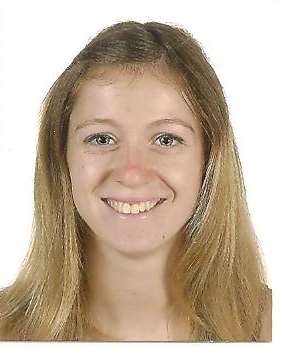 Céline FeutryAv Federico Garcia Lorca, 170 04008 AlmeriaTéléphone : +34 600 399 016 / +33 6 77 91 65 39 Mail : celine.feutry@gmail.com Skype: celinefeutry
Née le 16 février 1994Profil personnelDynamique, active et communicative, je suis une personne ouverte d’esprit, et volontaire. Mes qualités relationnelles et sociales m’ont permises de travailler avec facilité en tant qu’enseignante et interprète, et ce dans différents établissements avec un public varié.J’aime les échanges, le contact avec les gens, et le partage d’expérience dans différentes langues. Bilingue français / espagnol, je parle également couramment l’anglais et l’italien.Expériences professionnellesDepuis le 02/09/19	Professeure de français à Liceo Erasmus, Almería. Enseignement dans différentes classes allant du primaire au collège.27/04/19 – 07/07/19	Traductrice espagnol-français chez Horóscopos TQCorp. Traduction d’articles de blog sur l’astrologie et l’horoscope de manière qualitative et dans des délais courts.27/11/18 – 30/06/19	Professeure de français à Colegio Saladares et Colegio Altaduna, Roquetas de Mar. 16/10/17 – 30/06/19	Professeure de français à l’académie Háblame, Almería28/11/16 – 27/06/17	Professeure de français au Centre Educatif Agave, Préparatrice aux Examens DELF, Chef du département de français. Huércal de Almería. 19/09/16 – 25/11/16 	Professeure de français et anglais au Centre d’Études Atenea, Campohermoso. 13/07/15 – 02/06/16	Professeure de français au Centre de Langues de l’Université d’Almeria.13/04/15 – 13/06/15	Assistante de langue à l’ IES Stella Maris, Almeria.  06/14	Interprète espagnol/français chez Jacques Bogart, Madrid.23/04/14 – 31/05/14	Professeure de français à Georgian Manor House.Madrid01/11/13 – 01/04/14	Professeure de français à Alaire Idiomas pour les employés de l’entreprise IATA. Madrid03/03/12 – 11/04/12	Hôtesse d’accueil à Nausicaä, centre européen de la mer. Accueil et orientation en plusieurs langues des touristes étrangers venus visiter l’établissement. (Boulogne-sur-mer).01/07/11 – 01/09/11	Coéquipière polyvalente chez Mc Donald (Saint-Martin Boulogne).Études2015 – 2016	Master de Profesorado de Educación Secundaria Obligatoria en Bachillerato. Universidad de Almería2014 – 2015		Complément	de	Formation	Français	Langue Étrangère. Université Charles De Gaulle, Lille 3.2012 – 2015	Licence Langues Étrangères Appliquées. Université Charles De Gaulle,Lille 307/2012	Baccalauréat Général Littéraire. Mention Bien Lycée Mariette, Boulogne sur merCompétences Langues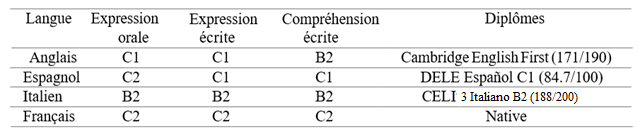 Bureautique, informatiqueNiveau avancé Microsoft OfficeNiveau  avancé Windows Movie Maker (création de vidéos animées)Niveau avancé ActivInspireNiveau avancé en dactylographieBonne maitrise du web, des outils de vidéos conférence, et des plateformes linguistiquesAutreVoyages : Angleterre, Italie, Espagne et Argentine.Intérêts : Apprendre des langues, rencontrer des gens, voyager, piano, basket en club pendant 14ans